                                                                                                     Проект вносится Главой городского округа                                                                                                         Павловский Посад Московской области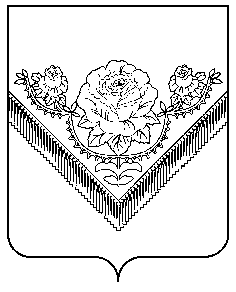 СОВЕТ ДЕПУТАТОВ       ГОРОДСКОГО ОКРУГА ПАВЛОВСКИЙ ПОСАД МОСКОВСКОЙ ОБЛАСТИРЕШЕНИЕг. Павловский ПосадО внесении изменений в решение Совета депутатов городского округа Павловский Посад Московской области от 30.06.2021 №533/76 «О принятии в собственность городского округа Павловский Посад Московской области объектов дорожной инфраструктуры»              В соответствии с Федеральным законом от 06.10.2003 №131-ФЗ «Об общих принципах организации местного самоуправления в Российской Федерации», Положением о приватизации муниципального имущества городского округа Павловский Посад Московской области, утвержденным решением Совета депутатов городского округа Павловский Посад Московской области от 30.11.2017 №157/14, Уставом городского округа Павловский Посад Московской области и в целях  эффективного использования собственности и исполнения доходной части бюджета городского округа Павловский Посад Московской области, Совет депутатов городского округа Павловский Посад Московской области РЕШИЛ:      1. Внести в решение Совета депутатов городского округа Павловский Посад Московской области от 30.06.2021 №533/76 «О принятии в собственность городского округа Павловский Посад Московской области объектов дорожной инфраструктуры» следующие изменения:1)  исключить из Перечня бесхозяйного движимого имущества, принимаемого в собственность городского округа Павловский Посад Московской области пункт 115 (прилагается).2.  Направить данное решение Главе городского округа Павловский Посад Московской области для подписания и опубликования в средствах массовой информации и размещения на официальном сайте Администрации городского округа Павловский Посад Московской области в телекоммуникационной сети Интернет.3.  Данное решение вступает в силу со дня его официального опубликования. Председатель Совета депутатов                                            Глава городского округа Павловский  городского округа Павловский Посад                                  Посад Московской областиМосковской области                                                                 ______________С.С. Буланов                                                 _____________Д.О. Семенов  «17» февраля 2022г.                                                                 «17» февраля 2022г.         М.П.                                                                                                     М.П.      Утвержден Решением Совета депутатов городского округа Павловский Посад Московской области от «17» февраля 2022 г. № 611/89П Е Р Е Ч Е Н Ь бесхозяйного движимого имущества, принимаемого в собственность городского округа Павловский Посад Московской областиЗаместитель Главы Администрации – председатель комитетаземельно-имущественных отношений Администрации городского округа Павловский Посад                                                Е.В. Ендальцева17.02.2022№611/89№п/пПолное наименование организацииАдрес места нахождения организации, ИНН организацииНаименование имуществаАдрес места нахождения имуществаИндивидуализирующие характеристики имущества115Автомобильная дорогаМосковская область, Павлово-Посадский район, микрорайон Солнечный на земельном участке 50:17:0000000:362протяженность -3500 м 